TRIVIS - Střední škola veřejnoprávní a Vyšší odborná škola prevence kriminality 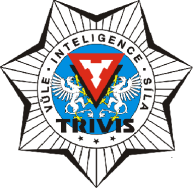 a krizového řízení Praha,s. r. o.Hovorčovická 1281/11 182 00  Praha 8 - Kobylisy OR  vedený Městským soudem v Praze, oddíl C, vložka 50353Telefon a fax: 283 911 561          E-mail : vos@trivis.cz                IČO 25 10 91 38Termíny zápočtů a zkoušek – Mgr. František Kocina1.AV a 1KPK – Filosofie a Etika - HovorčovickáV době zkouškového období vždy. Nutno se nejdříve nahlásit vyučujícímu.Pondělí od 14:00-16:30 – uč. VT VOSÚterý od 14:45-17:00 - uč. VT VOSStředa 13:00-16:00. uč. VT VOS